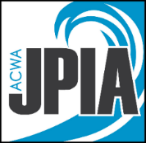 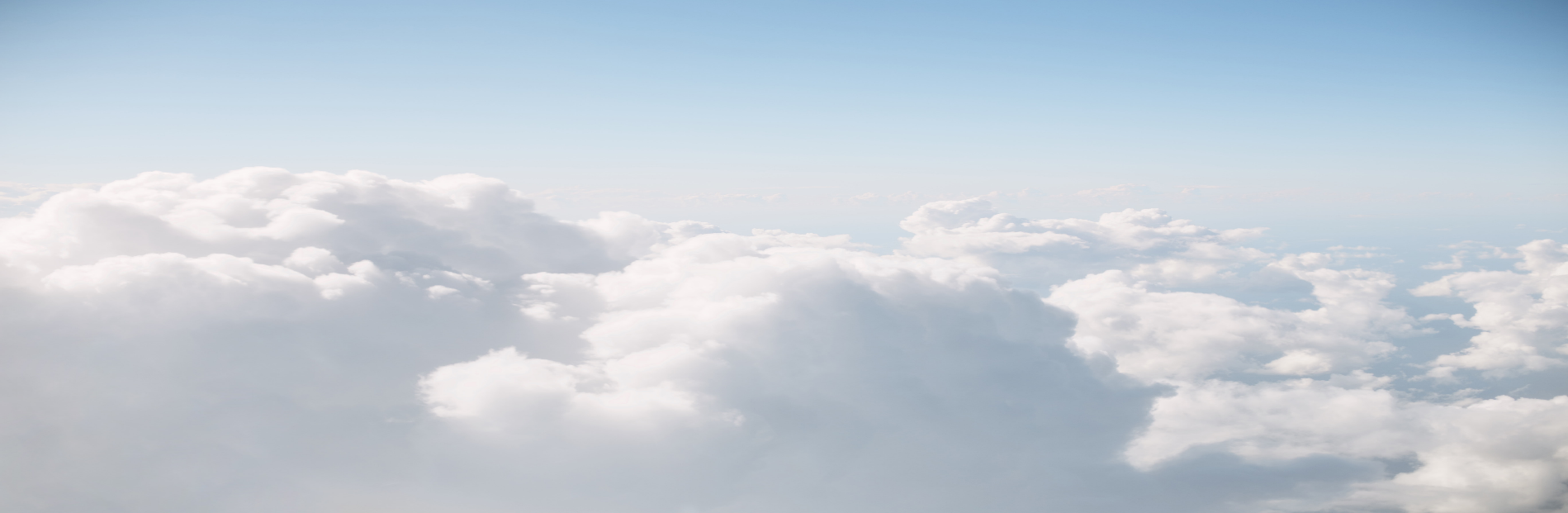 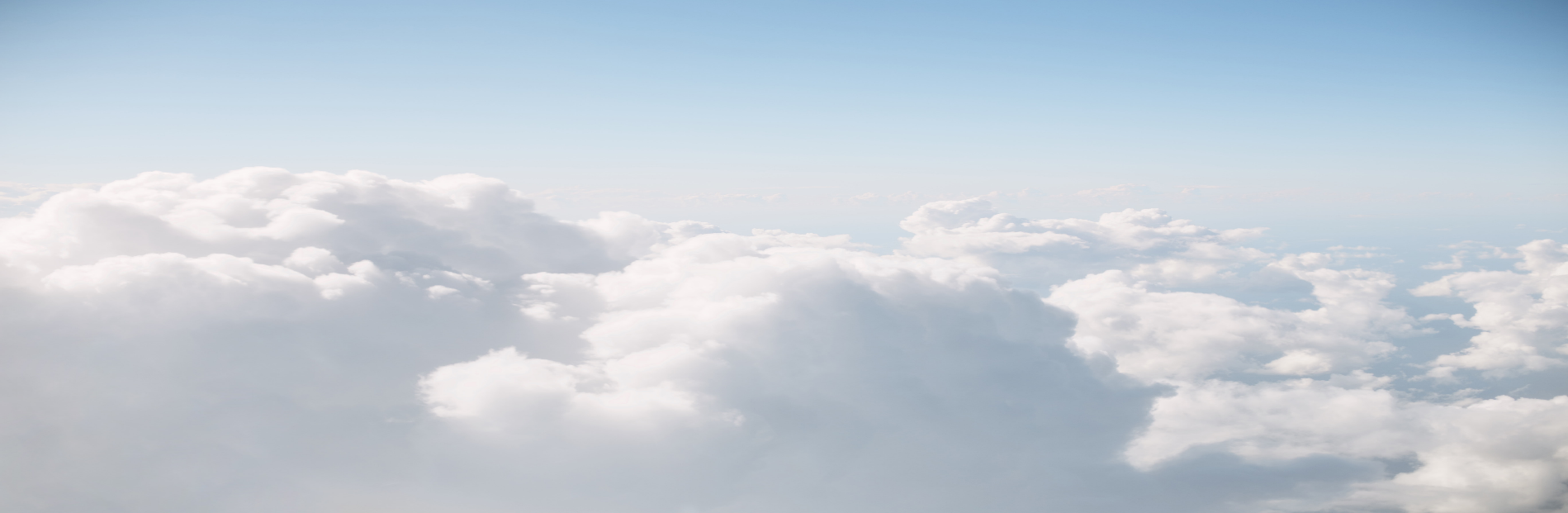 (Note: The following items are typical investigation items.  It is intended that this list be tailored to fit individual needs and situations at each agency).This model form/template must be customized to meet your Agency’s needs.Contributory Causes to Conditions Observed: ______________________________________Agency Name:Location:Employee Name:Date:ItemAcceptableNeeds RepairN/AErosionPest Control ActivityWeed GrowthInternalExternalSetting/Change in Grade/AlignmentSeepageSilt/SedimentDebris/ObstructionsRip Rap Condition (disintegration/movement)Cracks/Spalls/Abrasive Wear/Condition of Construction JointRopes/Buoys ConditionWooden Structure ConditionLadders/Warning Sign ConditionMaintenance Procedures Since Last InspectionConcrete Conditions/Cracks, Collapse/ScouringGabion ConditionControl Gate and Accessory ConditionAccess Bridge ConditionAutomatic Recorder Condition and FunctionItemAcceptableNeeds RepairN/AElectrical General ConditionSwitches in Good ConditionPanels Locked“No Trespassing’ and “Danger High Voltage” SignageSlope Condition/FailureRoadway ConditionToe Drain ConditionDrainage Road Culvert ConditionGate/Fencing ConditionWeed ControlRodent Activity Control“No Trespassing” Signs ConditionSiphon Warning SignsScreen(s) ConditionTraveling Screens Clean and Operational